在浏览器中打开该网址下载VPN客户端vpn.xjnu.edu.cn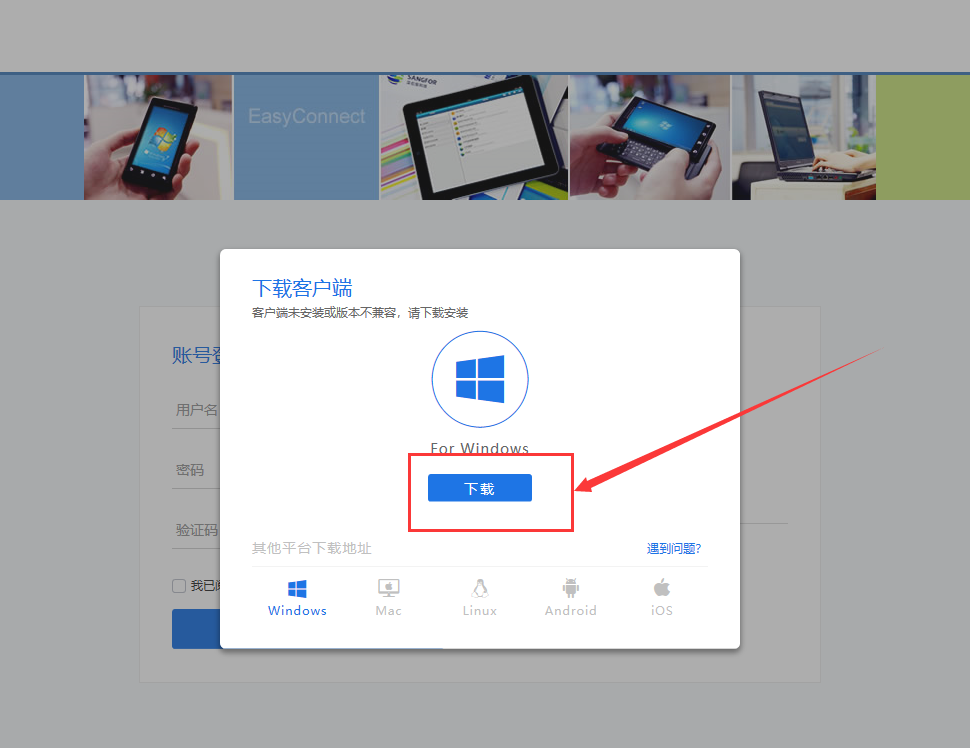 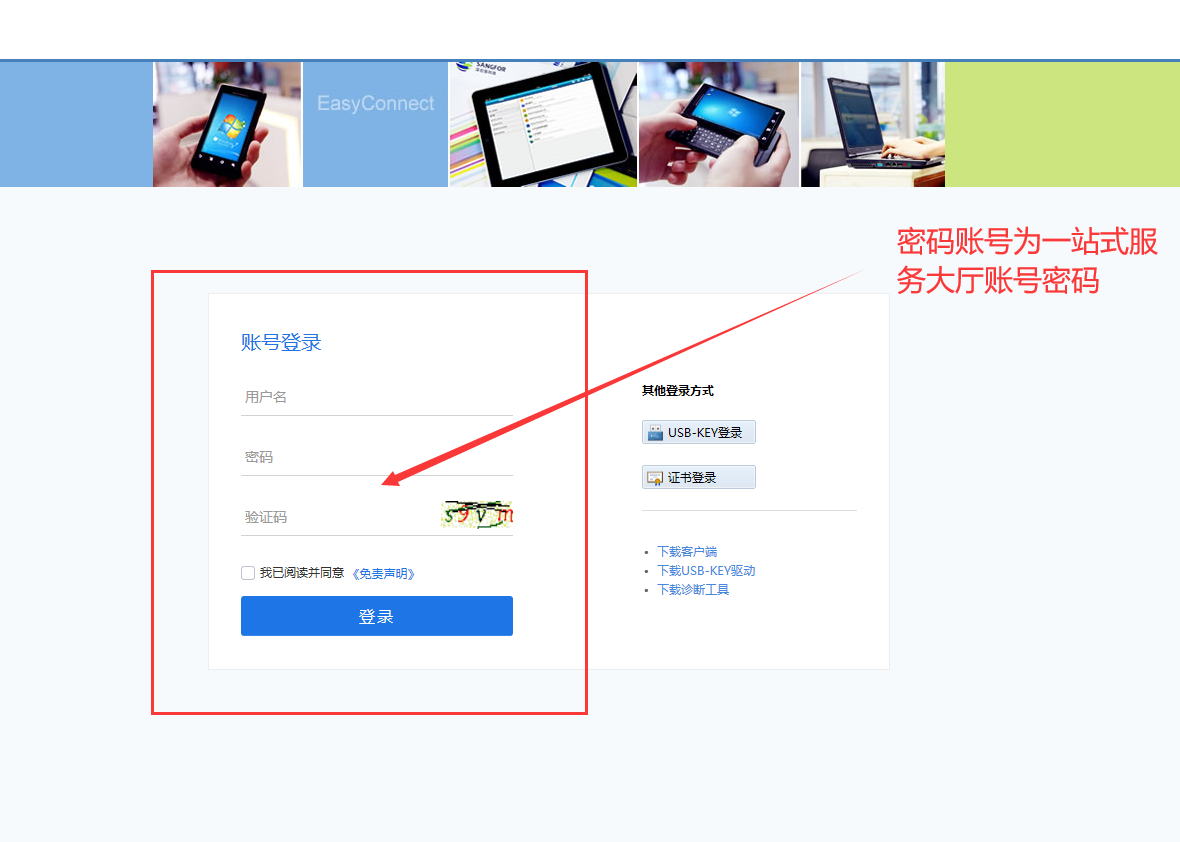 登陆选课网址进行选课http://xsxk.xjnu.edu.cn/xsxk/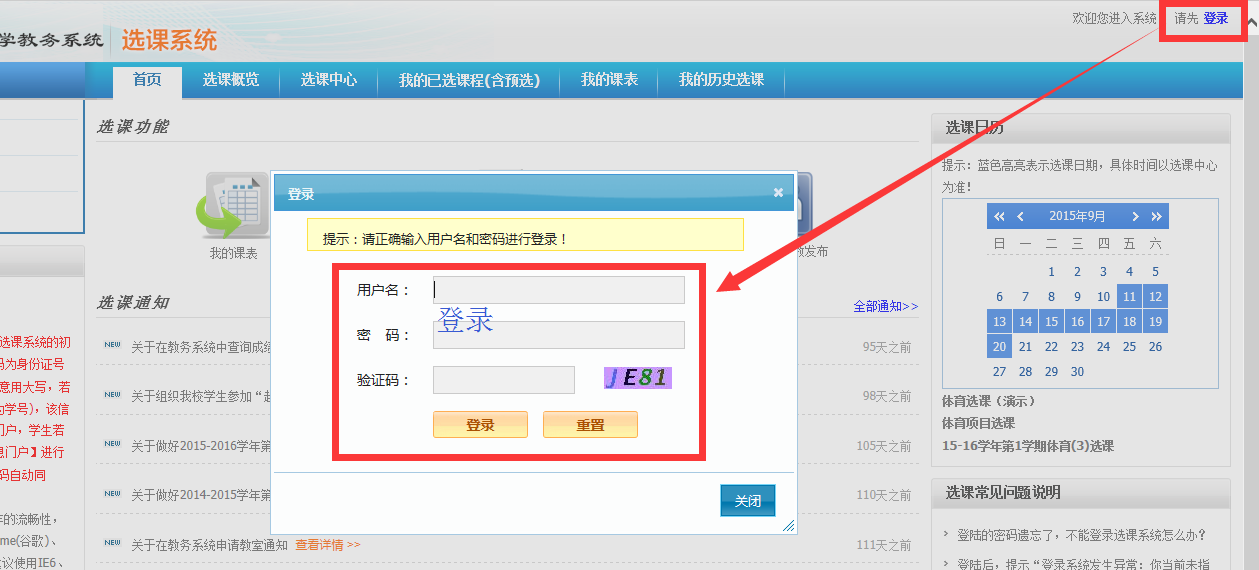 3.选课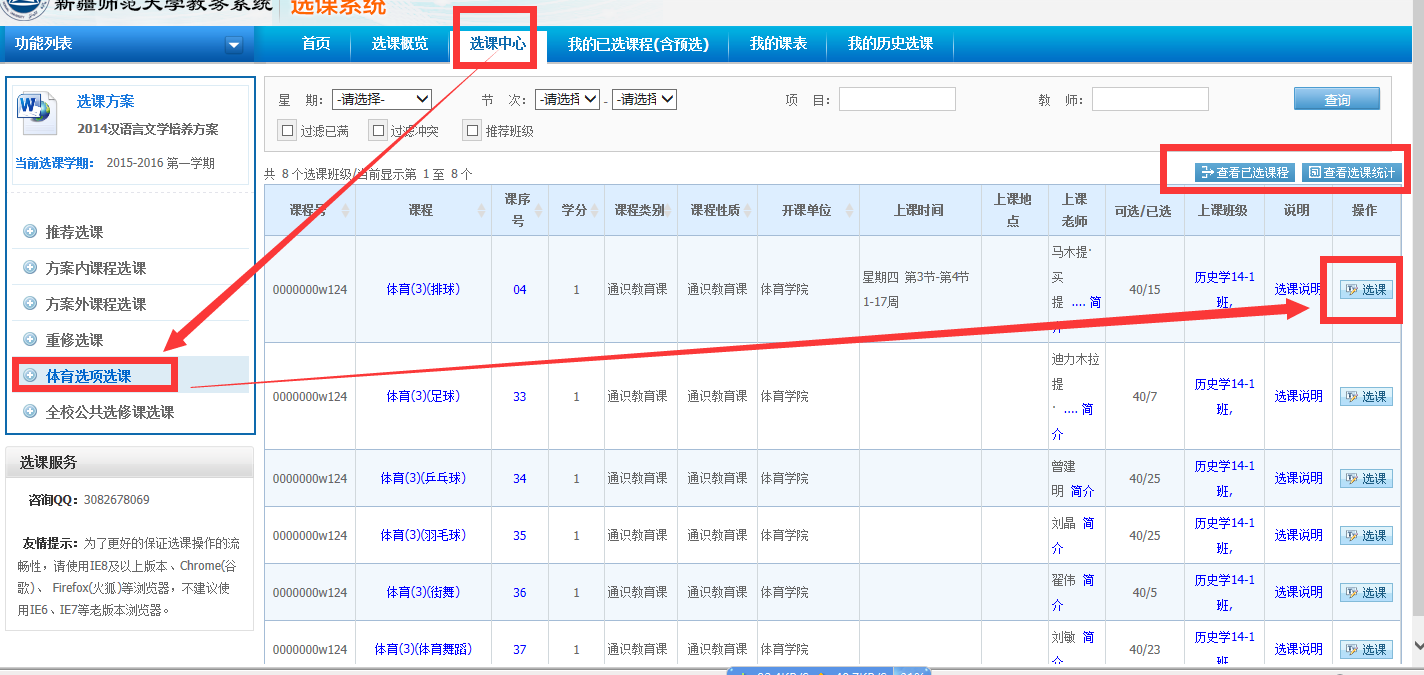 